DEPARTAMENTO: ENGENHARIA SANITÁRIADISCIPLINA: PESQUISA OPERACIONAL          			SIGLA: 74POP        PROFESSOR: JARBAS CLEBER FERRARI              E-MAIL: jarbas.ferrari@udesc.brCARGA HORÁRIA TOTAL: 54 horas		TEORIA: 54	            PRÁTICA: 0CURSO(S): Bacharelado em Engenharia SanitáriaSEMESTRE/ANO: II/2017	PRÉ-REQUISITOS: –OBJETIVO GERAL DO CURSO:O Curso de Engenharia Sanitária objetiva formar profissionais da engenharia habilitados à  preservação, ao controle, à avaliação, à medida e à limitação das influências negativas das atividades humanas sobre o meio ambiente, de modo a atender as necessidades de proteção e utilização dos recursos naturais de forma sustentável, aliando novas metodologias e tecnologias na exploração, uso e tratamento da água, nos projetos de obras de saneamento, que envolvem sistemas de abastecimento de água, sistemas de esgotamento sanitário, sistemas de limpeza urbana, bem como no desenvolvimento de políticas e ações no meio ambiente que busquem o monitoramento, o controle, a recuperação e a preservação da qualidade ambiental e da saúde pública.EMENTA:	Introdução à programação linear. Modelagem de problemas de programação linear. Uso de pacotes computacionais na solução de problemas. O algoritmo Simplex. Casos especiais do Simplex. O problema do transporte. O problema da designação. O problema do transbordo. Modelos de redes. Programação inteira. Programação não-linear: conceitos básicos; otimização multivariável sem restrição e com restrições. Teoria dos grafos: definições; algoritmos de busca; fluxo em redes; problemas eulerianos e hamiltonianos.OBJETIVO GERAL DA DISCIPLINA:Utilizar as técnicas e modelos da Pesquisa Operacional para auxiliar na tomada de decisões gerenciais.	OBJETIVOS ESPECÍFICOS\DISCIPLINA:CRONOGRAMA DAS ATIVIDADES:METODOLOGIA PROPOSTA:O programa será desenvolvido através de aulas expositivas e dialogadas, discussão de problemas de aplicação e aulas de exercícios. Também serão utilizados softwares para geração de gráficos e resolução de problemas de programação linear e inteira.AVALIAÇÃO:	Serão realizadas três provas e duas listas de exercícioscom notas entre 0 (zero) e 10 (dez). A média final será determinada pela expressão abaixo:MF = 0,25 P1 + 0,25 P2 + 0,15 T1 + 0,25 P3 + 0,10 T2BIBLIOGRAFIA BÁSICA:ANDRADE, Eduardo Leopoldino de. Introdução à pesquisa operacional: métodos e modelos para análise de decisões. 4. ed. Rio de Janeiro: LTC, 2009. 204 p. [Nº Chamada: 658.4034 A553i]MOREIRA, Daniel Augusto. Pesquisa operacional: curso introdutório. 2. ed. rev. e atual. São Paulo: Thomson Learning, 2010. 356 p.[Número de Chamada: 658.4034 M838p]SILVA, Ermes Medeiros da. Pesquisa operacional: programação linear, simulação. 3. ed. São Paulo: Atlas, 1998. 185 p.[Número de Chamada: 003 P472 3.ed.] BIBLIOGRAFIA COMPLEMENTAR:LOESCH, Claudio; HEIN, Nelson. Pesquisa operacional: fundamentos e modelos. São Paulo: Saraiva, 2009. viii, 248 p. [Número de Chamada: 658.4034 L826p]CORRAR, Luiz João; THEÓPHILO, Carlos Renato. Pesquisa operacional para decisão em contabilidade e administração: contabilometria. São Paulo: Atlas, 2004. [Número de Chamada: 658.4034 P472]HILLIER, Frederick S. Introdução à pesquisa operacional. 8.ed. Porto Alegre: AMGH, 2010. [Nº Chamada: 658.4034 H654in]ARENALES, Marcos Nereu ...[et al.].Pesquisa operacional. Rio de Janeiro: Elsevier, 2007. 524 p. (Campus-ABEPRO Engenharia de Produção) [Nº Chamada: 658.4034 P474]SHAMBLIN, James E; STEVENS, G. T. Pesquisa operacional: uma abordagem básica. São Paulo: Atlas, c1979. 426 p.[Nº Chamada: 658.4034 S528p]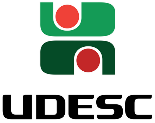 Universidade do Estado de Santa Catarina – UDESC Centro de Educação Superior do Alto Vale do Itajaí – CEAVIDepartamento de Engenharia Sanitária - DESAPLANO DE ENSINOMelhorar o pensamento lógico e a capacidade de estruturar problemas;Identificar e formular problemas de Programação Linear;Apresentar métodos de resolução de problemas de Programação Linear: gráfico, analítico e computacional;Tratar problemas clássicos de otimização;Resolver problemas empresariais por meio da simulação; Discutir as ideias gerais da Programação Inteira e Não-Linear.AulaDataHorárioH.A.Conteúdo0102/0807:30 – 10:1003Apresentação do Plano de Ensino; Introdução à Pesquisa Operacional; Modelos de Programação Linear 0209/0807:30 – 10:1003Interpretação de problemas e modelagem de problemas de programação linear 0316/0807:30 – 10:1003Método gráfico para resolução de Programação Linear0423/0807:30 – 10:1003Método gráfico e análise de sensibilidade0530/0807:30 – 10:1003Primeira Prova (P1): modelagem de PPL, e Método Gráfico0606/0907:30 – 10:1003Método Simplex: introdução e noção intuitiva.0713/0907:30 – 10:1003Método Simplex: resolução via tableau 0820/0907:30 – 10:1003Método Simplex em duas fases0927/0907:30 – 10:1003Segunda Prova (P2): Método Simplex via tableau 1004/1007:30 – 10:1003Resolução de PPL computacionalmente: Ferramenta Solver1111/1007:30 – 10:1003Ferramenta Solver  - Análise de Sensibilidade1218/1007:30 – 10:1003Trabalho (T1) - Ferramenta Solver e análise de sensibilidade1325/1007:30 – 10:1003Problemas Clássicos: Problema do transporte1401/1107:30 – 10:1003Problemas Clássicos: Problema da designação1508/1107:30 – 10:1003Problemas Clássicos: Problema da transbordo15/11Feriado Nacional1622/1107:30 – 10:1003Terceira prova (P3): Problemas do Transporte,  Designação e Transbordo1729/1107:30 – 10:1003Programação inteira e Programação não-linear: ideias gerais1806/1207:30 – 10:1003Trabalho (T2) - Programação Inteira Carga Horária TotalCarga Horária TotalCarga Horária Total5413/1207:30 – 10:10Exame Final